Консультация для родителей «Все о перелетных птицах»Россия – страна, которая славится своей длинной зимой, которая порой может длиться до конца марта. Приход весны издавна символизируют первые прилетающие из теплых краев птицы. В России существует примерно 59 видов птиц, которые совершают перелеты из мест, где они гнездятся в места зимовок и обратно. К перелетным птицам относятся: ласточки, стрижи, иволги, кукушки, гуси, утки, лебеди, цапли, скворцы, грачи, жаворонки и др.Для того, чтобы закрепить знания детей, рекомендуем вам во время прогулок вспомнить вместе с ребенком, какое сейчас время года, какие изменения произошли в природе, понаблюдать за поведением птиц.Не забудьте рассказать ребенку о том, где живут птицы. Скворечники, гнезда из веточек на деревьях, из глины и веточек под крышами жилых домов, а также клетки – все это квартиры пернатых. На улице легко увидеть эти домики и показать наглядно ребенку. Юному натуралисту будет интересно не только увидеть, но и самому сделать скворечник. Есть возможность отметить вместе с детьми Всемирный день перелетных птиц, который проходит 8-9 мая. Устройте пикник на природе, возьмите с собой заготовленные скворечники и повесьте их на деревья. Расскажите, какие птицы могут выбрать этот домик для себя и своих птенцов. Среди них могут быть не только скворцы, но и воробьи, синицы, птицы, которым по размеру подойдет дом. В следующий раз, когда вы вместе навестите это место, там уже будут слышны голоса птиц.Интересно будет детям узнать и причины отлета птиц. Расскажите о том, что птицы, которые живут в поле, на болотах и водоемах, улетают на зимовку, потому что водоемы замерзают, и они не могут пропитаться, ведь лягушек и рыбы им не достать, также и в поле все грызуны прячутся глубоко в норы. Пернатые, что живут в лесу, зимой больше не могут найти насекомых, которые в студеную пору впадают в глубокий сон или умирают. Расскажите ребенку о птицах интересные факты. Например, о том, что птицы летят в дальние страны на зимовку в виде фигур: прямым фронтом, скученной стаей, косяком, клином. Полет клином или другой фигурой имеет причину. Клин выстраивается по принципу: первыми летят сильные и взрослые, за ними самые младшие и слабые. Рассекая воздух и создавая мощный поток воздуха, лидер группы помогает слабым в полете, также он показывает дорогу. Иногда в стае несколько лидеров. Они летят первыми по очереди, чтобы окончательно не выбиться из сил и не свернуть с курса. Замыкающие клин, постоянно издают звуки, подбадривая лидеров и подтверждая свое присутствие. Не поленитесь и покажите картинки полета птиц, а затем видео. Предлагаю вашему внимаю несколько ссылок на видео:https://www.youtube.com/watch?v=qejzYyVHHd8https://www.youtube.com/watch?v=4fwzvgTsE34https://www.youtube.com/watch?v=ypBUYP7UAL4https://www.youtube.com/watch?v=7_9Pt1a4cTEhttps://www.youtube.com/watch?v=24afiFJLvQIРасскажите ребенку, почему после зимовки пернатые возвращаются на родину. Ведь ответ, в самом деле, прост: в теплых странах не хватит места и корма, чтобы свить гнездо и вырастить потомство. Птицы устроены так, что если условия благоприятны для выращивания птенцов, то выводок становится больше. Конкуренция среди видов погубила бы целые кланы птиц. Именно забота о будущих птенцах, толкает хвостатых родителей преодолевать тысячи километров и возвращаться домой.Сейчас можно найти множество книг со сказками, стихами и загадками о перелетных птицах. Вот небольшой перечень детских писателей и поэтов, которые писали о летунах:- Г. Снегирев «Ласточка»;- Д. Мамин-Сибиряк «Серая Шейка»;- Н. Сладков «Про птиц».Рекомендуем игры, в которые можно поиграть дома с вашим ребенком, закрепляя знания по данной теме:Игра «Живой-неживой»Скворец-он живой.Камень-он не живой.Грач-он живой.Мяч-он неживой и т.д.«Сосчитай птиц»Один скворец, два скворца, три скворца, четыре скворца, пять скворцов. Меняйте названия птиц.Игра «Назови ласково»Соловей-соловушка, скворец-скворушка, журавль-журавушка, лебедь-лебедушка.Используйте в беседах с ребенком стихи, загадки, рассказы:Высоко летят над облакамиИ курлычут журавли над нами.Вдаль скользя по ветру легкой тенью,Тают птицы в синеве осенней.В путь не ближний провожать их выйдем, —Им простор земли далёко виден:Ленты рек, озер разливы…«До свиданья, птицы, путь счастливый!» А. БартоУгадайте, что за птичка —Темненькая невеличка.Беленькая с живота,Хвост раздвинут в два хвоста (ласточка)Черный, проворный,Кричит: “Крак”Червякам враг (грач)Пальчиковые игры«Птицы весной»К нам вернулись, Жаворонки и скворцы.Следом ласточки примчались, Прилетели журавли. (Дети загибают пальцы на руке, перечисляя названия перелетных птиц)«Птенчики»Птенчики скворцов зовут: - Мама, папа! Тут мы, тут!Принесите нам еды и немножечко воды.Червячков мы поедим,С вами в небо полетим!(Собрать пальцы обеих рук в щепоть и поочередно раскрывать «клювики». Соединить кисти рук крест-накрест, соприкасаясь ими в области запястья. Помахать кистями, как крыльями).«Перелетные птицы»Птицы в небе тают, тают   Машем рукамиПтицы к югу улетают.Все растаяли вдали    Ладонь «козырьком» ко лбуАист, цапли, журавли!   Загибать по очереди мизинец, безымянный и средний пальцы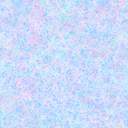 